Подготовка к контрольной работе №1по теме: " Жизнь на Земле. Бактерии. Протисты. Грибы. Лишайники"1.Работа по рисункам: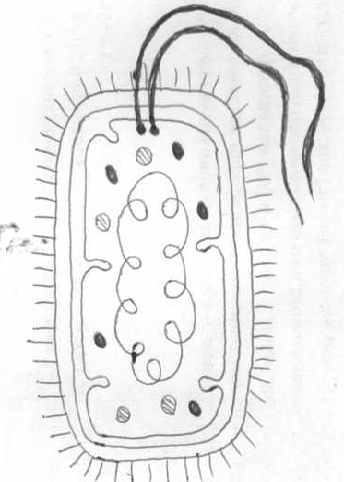 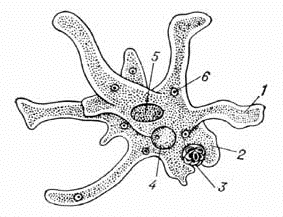 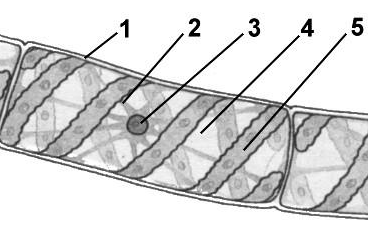 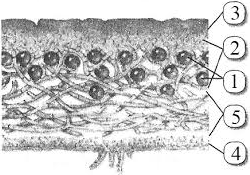 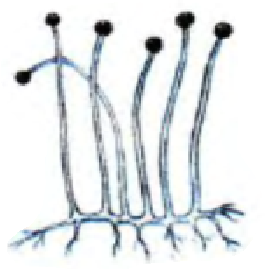 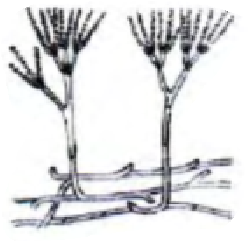 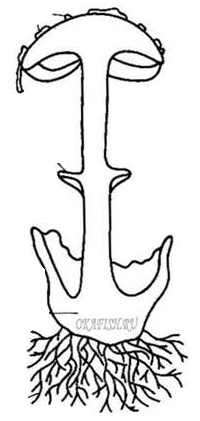 Выбрать варианты ответов:Живые организмы получают энергию для жизнедеятельности: А)в результате расщепления питательных веществ и взаимодействия их с кислородом ,Б)Благодаря движению ,В)греясь в лучах солнца , Г)фотосинтезаРаздражимость - это: А)способность живого организма отвечать на определенные внешние воздействия, Б)Способность организма передвигаться, В)Способность организмов поглощать вещества из окружающей среды, Г)способность организма к развитиюОбмен веществ – это совокупность процессов: А )Роста, развития, питания, Б)Питания, дыхания, выделения, В)Подвижности, размножения, роста, Г) фотосинтеза и дыханияАвтотрофы- это: А) организмы, способные превращать неорганические вещества в органические под действием солнечного света,  Б)организмы, питающиеся готовыми органическими веществами, В) Процесс превращения неорганических веществ в органические под действием солнечного света, Г) питание готовыми органическими веществамиВ каких органоидах клетки хранится наследственная информация о признаках и свойствах организма: А)в ядре, Б)в цитоплазме, В)В эндоплазматической сети, Г)комплексе ГольджиОболочка клеток растений построена из: А)хитина, Б)целлюлозы, В)белков, Г)жировХромосомы клетки находятся: А)в цитоплазме, Б)ядре, В)клеточном соке, Г) в межклетникахЯдер нет в клетках: А)бактерий, Б)растений, В)животных, Г)грибовОболочка клеток грибов построена из: А) целлюлозы Б) хитина В)белков Г)жировОболочка клеток бактерий построена из: А) целлюлозы, Б) муреина, В) белков, Г)хитинаХлоропласты – небольшие тельца, участвующие в процессе: А) дыхания, Б)роста, В)фотосинтеза, Г)синтеза белкаЦитоплазма в клетке: А)выполняет защитную функцию, Б)участвует в делении клетки, В)придает клетке форму, Г)осуществляет связь между частями клеткиСпоры бактерий выполняют функцию: а) размножения, б) распространения, в)перенесения неблагоприятных условий, г)отложения в запас питательных веществВ бактериальной клетке отсутствуют органоиды: а)ядро, б)митохондрии, в)пластиды, г) все эти органоидыШаровидные бактерии носят название: а)кокки, б)сарцины, в)бациллы, г)спириллыБактерии, имеющие форму палочек, называются: а)вибрионы, б)бациллы, в) сарцины, г)спириллыДНК бактерий: а) кольцевая, б) находится в ядре, в)линейная, г)находится в цитоплазмеОрганоидами передвижения у бактерий являются: а)жгутики, б)ложноножки, в)реснички, г)миофибриллыБактерии размножаются: а) прямым бинарным делением, б) почкованием, в)гаметами, г)спорамиВ зависимости от потребности в кислороде для процессов жизнедеятельности различают бактерий: а)автотрофные и автогетеротрофные, б)гетеротрофные, в)миксотрофные и аэробные, г) аэробные и анаэробныеАвтотрофные бактерии подразделяются на: а)фототрофные, б)сапротрофные, в)хемотрофные, г) паразитыГруппы гетеротрофных бактерий - это: а)хемотрофы, б)сапротрофы, в)паразиты, г)фототрофыКлубеньковые бактерии обитают в :а)желудке жвачных животных, б)пресной воде, в)клетках корней бобовых растений, г) молоке и молочных продуктахК протистам относятся:  а)	организмы, клетки которых не имеют оформленного ядра; б)многоклеточные ядерные организмы;  в)одноклеточные,  колониальные, многоклеточные  ядерные организмы, г)бактерииУ протистов имеются специфические органоиды: а) светочувствительный глазок, б)сократительные вакуоли, в) пищеварительные вакуоли, г) рибосомы, д)ложноножки е)митохондрииК органоидам выделения протистов относится(ятся): а) клоака, б) сократительные вакуоли, в)порошица, г) пищеварительные вакуолиУкажите функции(ю) сократительных вакуолей протистов: а) выделение непереваренных остатков пищи, б) выделение из клетки жидких продуктов обмена веществ, в) переваривание питательных веществ, г) регуляция внутриклеточного давления д) передвижение.Тип питания протистов: а) аэробный, б) гетеротрофный, в)автотрофный, г) анаэробный, д)автогетеротрофный, е) хемотрофныйЦиста протистов — это: а) органоид клетки; б) стадия в развитии свободноживущих амеб; В)состояние временного покоя под защитной обол для перенесения неблагоприятных условий; Г) пропитанная известью раковинка, покрывающая клеткуАмеба обыкновенная имеет вид: а) туфли с тупым передним концом, б) маленького комочка, постоянно меняющего свою форму, в) шарика с чашевидным хлоропластом, г) шарика со жгутикамиВ цитоплазме амебной клетки отсутствуют: а)	ядро;  б) пластиды; в)	митохондрии; г)рибосомы.Амебы поглощают пищу: а)	охватывая ее ложноножками; б)ртом; в)всей поверхностью тела, г)клеточным ртомРазмножение амебы осуществляется: а)	вегетативным способом; б)	делением клетки надвое;в)	половым способом, г)половым и бесполым способомУ инфузории- туфельки более длинные реснички расположены: а)на переднем конце тела, б)около клеточного рта, в)на заднем конце тела, г)возле порошицыУ какого протиста в клетке содержится два ядра: а)Эвглены зеленой, б)хлореллы, в)инфузории- туфельки,  г)хламидомонадыМалое ядро у инфузории-туфельки контролирует: а)передвижение; б) выделение; в)бесполое размножение;  г) половой процессИнфузория-туфелька передвигается с помощью: а)жгутиков; б)ресничек; в)параподий;  г)пульсирующих вакуолей.У инфузории-туфельки непереваренные остатки пищи удаляются через: а)пищеварительную вакуоль; б)поверхность тела; в)порошицу; г)сократительную вакуольКонъюгация у инфузории-туфельки — это: а) обмен частями большого ядра, б) бесполое размножение, в) способ передвижения, г) слияние больших ядер, е) половой процессБольшое ядро у инфузории-туфельки регулирует процессы: а)	размножения; б)движения, питания, выделения; в)	полового размножения и питания, г)размножения и дыханияИнфузории поглощают пищу через: а)	всю поверхность тела; б)	клеточный рот и клеточную глотку; в)	порошицу, г) всю поверхность клеткиПереваривание пищи у инфузорий осуществляется в: а)	пищеварительной вакуоли; б) сократительной вакуоли; в)	цитоплазме; г)	пищеварительном тракте.Хламидомонада передвигается при помощи: а)	жгутиков; б)	ресничек; в)ложноножек; г)стигмы , д)	она не способна к движениюДля хламидомонады, в отличие от амебы и инфузорий, характерно наличие: а)	ядра; б)сократительных вакуолей; в)	пищеварительных вакуолей; г)хлоропластов. Тип питания хламидомонады: а) аэробный, б) гетеротрофный, в)автотрофный, г)анаэробный, д)автогетеротрофный, е) хемотрофныйУкажите функцию светочувствительного глазка: а)	осуществление фотосинтеза; б)функция не установлена; в)	ориентация организма в водоеме; г)	обеспечивает возможность организмов прятаться в менее освещенных местах.Хлорелла размножается:  а)безжгутиковыми спорами; б)	зооспорами;  в)гаметами, г)почкованием Тип питания хлореллы: а) аэробный, б) гетеротрофный, в)автотрофный, г) анаэробный, д)автогетеротрофный, е) хемотрофныйУ водорослей тело представляет собой: а)ложную ткань (плектенхиму); б)комплекс вегетативных органов; в)образование из простых и сложных тканей; г)таллом (слоевище)Ризоиды водорослей — это: а)вегетативные органы всасывания воды и минеральных   солей; б)корнеобразные выросты таллома; в)места образования зооспор; г)многоклеточные органы полового размножения.Слоевище спирогиры представляет собой: а)нить, состоящую из цилиндрических, расположенных в один ряд одноядерных клеток; б)разветвленную нить, состоящую из группы многоядерных клеток; в)кустистую форму и прикреплено к субстрату ризоидами; г)двухслойную пластинку, состоящую из множества рядов клетокХлоропласт у спирогиры: а)имеет вид чаши; б)имеет вид пластинки, образующей незамкнутый поясок; в)подковообразный; г)имеет вид спирально закрученной ленты.Бесполое размножение у спирогиры осуществляется: а)зооспорами; б)спорами; в)путем разрыва нити на отдельные участки; г)почкованиемПоловой процесс у спирогиры осуществляется: а) зооспорами; б)двужгутиковыми гаметами, которые сливаются; в)конъюгацией, при которой сливаются протопласты дну» клеток; Надземная часть белого гриба называется: а) грибницей; б)пеньком; в)шляпкой; г) плодовым телом.С растениями грибы сближает: а)	строение клеточной стенки и размножение спорами; б) автотрофный способ питания; в) гетеротрофный способ питания; г) наличие проводящих сосудов. Грибы обитают: а) только в почве и на теле животных и человека; б) только в воде, в почве и на продуктах питания; в)в почве, воде, на продуктах питания, на растениях, на теле человека и животных, в жилищах; г)только на деревьях, в почве и на продуктах питания. По характеру питания грибы относятся: а) к автотрофам и гетеротрофам одновременно; б) только к автотрофам; в) только к гетеротрофам; г)	только к паразитическим гетеротрофам. Грибница мукора – это: а) многоклеточное образование; б) одна многоядерная клетка; в) одна одноядерная клетка; г) неклеточное образование. Где скорее всего можно встретить мукор? а) на дереве; б) в почве; в) на влажном хлебе; г) на злаках.Мукор размножается: а)	спорами; б) спорами и грибницей; в) плодовыми телами; г) грибницей. Пеницилл отличается от мукора: а)способом размножения; б) строение грибницы; в)способом питания; г)	всеми указанными признаками.Какие из названных грибов относится к плесневым?  а)	шампиньоны и лисички; б) мукор и пеницилл; в) трутовик; г) головня. Для дрожжей в благоприятных условиях наиболее характерно: а) размножение спорами; б) половое размножение; в) вегетативное размножение;  г) все способы размножения. У какого из грибов споры находятся в кисточках грибницы? а)	мукор; б) пеницилл; в)	дрожжи; На коре деревьев часто встречаются грибы - трутовики. Их видимая часть - это: а) плодовое тело; б) грибница; в) скопления спор; г) повреждение коры дерева.С какими из грибов растения не образуют микоризы? а)	с подосиновиком; б) с подберезовиком; в) с лисичками; г) с трутовиками.В каких отношениях находятся гриб и водоросль, образующие лишайник? а) гриб паразитирует на водоросли; б) водоросль паразитирует на грибе; в) гриб и водоросль живут в симбиозе; г)каждый живет, как самостоятельный организм.Лишайник - бородач относится: а) к накипным лишайникам; б) к кустистым лишайникам; в) к листоватым лишайником; г)к неизученной группе лишайников. Ягель - это лишайник, живущий:   а) в еловом лесу; б) на скалах; в) на ствола  деревьев; г) в тундре. Каковы возможные способы размножения лишайника? а)спорами; б) кусочками слоевища; в) особыми клетками, состоящими из водоросли и гриба; г)всеми указанными способами.Дайте определения:Хлоропласты - это ...               Фотосинтез - это ...Обмен веществ - это ...Сапротрофы - ....Паразиты -...Фототрофы- Хемотрофы- Аэробы Анаэробы - Бинарным делением- Бактериальная спора- ..Кокки- ..Вибрионы- это ...Спорангий – это..КонъюгацияРизоидыМикология-Мицелий (грибница)- Гифы- Микориза (грибокорень)-...Шляпочные грибы -Трубчатые грибыПластинчатые грибы- ...Плодовое тело- Микозы- ...Кустистые лишайники-.Листоватые  лишайники - Накипные лишайники- ...Протисты- ...Циста- ...Водоросли- ...Микозы – это…Грибы – паразиты - …Лишайник - ….Симбиоз - …Биоценоз - …Экосистема- …Экологические факторы - …Потребители - …Разрушители - …Производители - …Среда обитания - ..Эукариоты - …Прокариоты - .. Продолжите предложения:Органические окрашенные вещества пластид - это…В ядре наследственная информация находится в…Контролирует все процессы обмена веществ органоид-  …Внутренняя полужидкая среда клетки…Хлоропласты содержат пигмент …Пигмент хлорофилл расположен в клетке в  …В хлоропластах происходит процесс…Процесс образования органических веществ из неорганических, под действием света, называется ….Фотосинтез протекает в органоиде клетки …,  благодаря пигменту …ДНК у бактерий имеет ... формуБактерии, для которых характерно взаимовыгодное сожительство с другими организмами называются …Организмы, которые потребляют органические вещества мертвых тел называются …Организмы, которые используют солнечный свет в качестве источника энергии для синтеза органических веществ называются ..Организмы, которые потребляют органические вещества живых организмов называются …Форма существования бактерии  для перенесения неблагоприятных условий и расселения называется …Бактерии, нуждающиеся в кислороде для дыхания …Бактерии, способные к существованию в бескислородной среде …Округлая форма бактерии называется - …Бактерии в виде палочки называются иначе …Бактерии в виде запятой называются - …Клеточная оболочка бактерии состоит из вещества- …Единственные мелкие органоиды, предназначенные для синтеза белка в клетке бактерии- …В цитоплазме бактерии находится единственная кольцевая ….Бактерии, питающиеся готовыми органическими веществами, называются…Для образования белка  в бактериальной клетке есть органоид - …Бактерии, которые имеют форму в виде запятой, называются …Способ деления бактериальных клеток называется …Для  переработки молока в другие продукты питания человеком используются … бактерииДрожжи отличаются от других грибов …….Дрожжей в благоприятных условиях размножаются …..Лишайники – это симбиотические организмы, потому что….Тело грибов – грибница, или мицелий состоит из ….Многие шляпочные грибы живут в симбиозе с растениями, образуя …..; при этом гриб получает от корней растения ….., а корни растений получают от грибницы гриба….Уметь:1. Выполнять рисунки с надписями: а) строение шляпочного гриба; б) строение хламидомонады; в) строение спирогиры; г) строение амебы; д) строение хлореллы; е) строение лишайника; ж) строение бактерии. (см. работу с рисунками)2. Сравнивать между собой выше названные организмы (см. 1) по плану: а) сходство в строении, процессах жизнедеятельности; б) отличия в строении и процессах жизнедеятельности. 